BARRIE GARDEN CLUB
SPRING FLOWER SHOW
MAY 2024

HORTICULTURE
CLASS 1

A. Collection of Tulips, 3-7 varieties, any colour, showing in any container.

B. Collection of Spring Bulbs, 3-7 varieties (not mentioned already) showing in any container.

C. Wild Flowers, 3-7 with Foliage, showing in any container.

DESIGN
CLASS 2

A. Design a Spring Wreath, 12inch diameter.

B. Plant Material, “Found on my Walk”, shown as a collection in any container.

CLASS 3

Houseplants
(must be grown by the exhibitor, be well established and free of insects)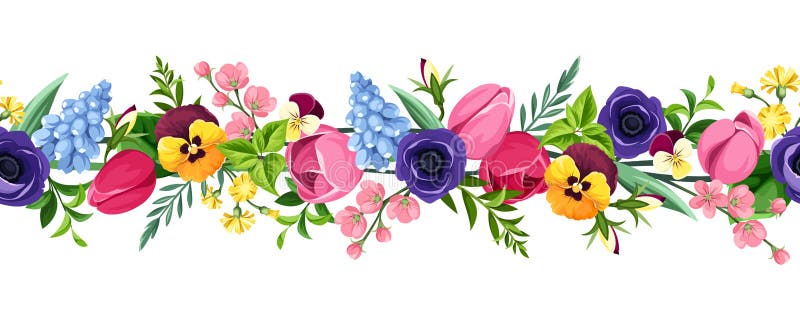 
A. In Bloom
B. Grown for Foliage

Members only to participate.
Entries must be on the table by 6:30. Entry tags will be handed out with each entry. Exhibits will be numbered.
Judging will be done by the garden club members. Each member will be given 6 tickets for the 6 categories, to choose their favourite 1st place winner. In the event of a tie, there will be 2, 1st place winners. If there are enough exhibits, there will be 2nd and 3rd place also.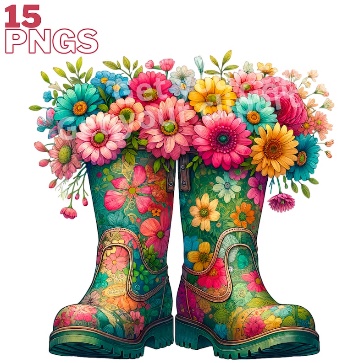 